					Χαλάνδρι, 30/6/2022ΔΗΜΟΣ ΧΑΛΑΝΔΡΙΟΥΔΙΕΥΘΥΝΣΗ ΠΟΛΙΤΙΣΜΟΥ					Τηλ. 210.6820464www.chalandri.gre-mail: aetopoli@otenet.grΔΕΛΤΙΟ ΤΥΠΟΥPassport – Στην προκυμαία της ΣμύρνηςΜια μουσικοθεατρική παράσταση μνήμης για τη Μικρασιατική Καταστροφή – μια διαμαρτυρία για τα ανθρώπινα δικαιώματα στη Ρεματιά Η τέχνη μας στηρίζει, στηρίζουμε την τέχνη και τους ανθρώπους της
Τη μουσικοθεατρική παράσταση μνήμης στη Μικρασιατική Καταστροφή µε αφορμή την επέτειο των 100 χρόνων της, Passport– Στην προκυµαία της Σµύρνης, φιλοξενεί το Φεστιβάλ Ρεματιάς 2022 – Νύχτες Αλληλεγγύης, το Σάββατο 2 Ιουλίου.Η παράσταση,έχοντας τη μνήμη ως βασικό δραματουργικό εργαλείο και την προφορική μαρτυρίαως αδιάψευστη ιστορική καταγραφή, συνθέτει το πρωτότυπο αυτό κείμενο που έχει σκοπό να θυμίσει τους δεσμούς των Ελλήνων με την προσφυγιά. Επτά γυναίκες ηθοποιοί από την Ουκρανία, τον Πόντο, την Αρµενία, τη Συρία, την Κύπρο και τη Σµύρνηαφηγούνται επί σκηνής τις προσωπικές τους ιστορίες, παρουσιάζοντας μέσα από το πρωτότυπο δραματοποιημένο κείμενο του Μάνου Καρατζογιάννη τη μαρτυρία προσφυγιάς τριών γενεών από την καταστροφή της Σµύρνης έως σήµερα και εκφράζοντας μια διαμαρτυρία για τα ανθρώπινα δικαιώματα. Μέσα από την προσωπική αφήγηση και το τραγούδι, η παράσταση στέλνει ένα ηχηρό αντιπολεµικό µήνυµα, συνδυάζοντας τη µνήµη από χαµένες πατρίδες µε ακούσµατα της µουσικής µας παράδοσης. Ο συγκερασµός αυτός των δύο δραµατικών χρόνων: του «ενεστώτα» των προφορικών µαρτυριών και του «παρελθόντος» αποσκοπεί να αναδείξει τη διαχρονικότητα του προσφυγικού ζητήµατος. Κείμενο – σκηνοθεσία: Μάνος ΚαρατζογιάννηςΜουσική: Κώστας ΝικολόπουλοςΕρμηνεύουν (με σειρά εμφάνισης): Αναστασία Μιροσνιτσένκο, Ραφίκα Σαουίς, Νιόβη Χαραλάμπους και Ερμίνα Κυριαζή – σε διπλή διανομή, Έλενα Μαρσίδου, Ρομίνα Κατσικιάν, Μαρία ΖορμπάΠαραγωγή: Daydreams - Πολιτισμός Σταθμός ΘέατροΔιάρκεια παράστασης:  70 λεπτάΕλεύθερη είσοδος μόνο με δελτίο εισόδου από το viva.grΏρα έναρξης: 9.00 μ.μ.Ισχυρή σύσταση για χρήση μάσκαςΗ είσοδος επιτρέπεται σε παιδιά άνω των 10 ετώνΑντί εισιτηρίου στις παραστάσεις με ελεύθερη είσοδο προαιρετική συνεισφορά σε τρόφιμα, φάρμακα και άλλα είδη πρώτης ανάγκης για τους πρόσφυγες και τις κοινωνικές δομές της πόλης. Ευριπίδειο Θέατρο ΡεματιάςΠεζόδρομος Προφήτη Ηλία, Πολύδροσο ΧαλανδρίουΧΟΡΗΓΟΙ ΕΠΙΚΟΙΝΩΝΙΑΣ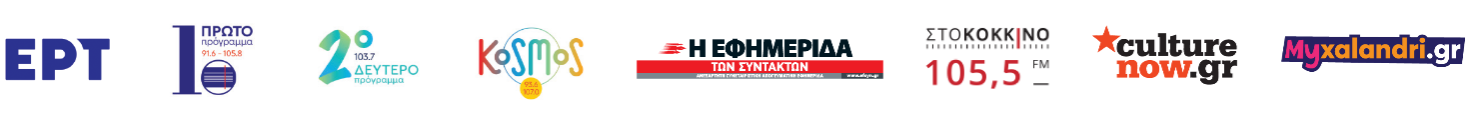 